Publicado en Madrid el 23/11/2012 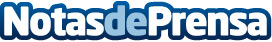 Depilcub regala un año gratis de fotodepilación a través de redes socialesCon la promoción '5.000 razones por las que debes cuidar tu piel', la marca líder en neodepilación avanzada (combinación de láser más luz pulsada) destaca la importancia de mantener una piel sana y protegidaDatos de contacto:Depilclub917269182Nota de prensa publicada en: https://www.notasdeprensa.es/depilcub-regala-un-ano-gratis-de-fotodepilacion-a-traves-de-redes-sociales Categorias: Belleza http://www.notasdeprensa.es